Mise en forme de paragraphesPour définir les mises en forme de paragraphes, il faut utiliser le ruban 'Accueil .. paragraphes':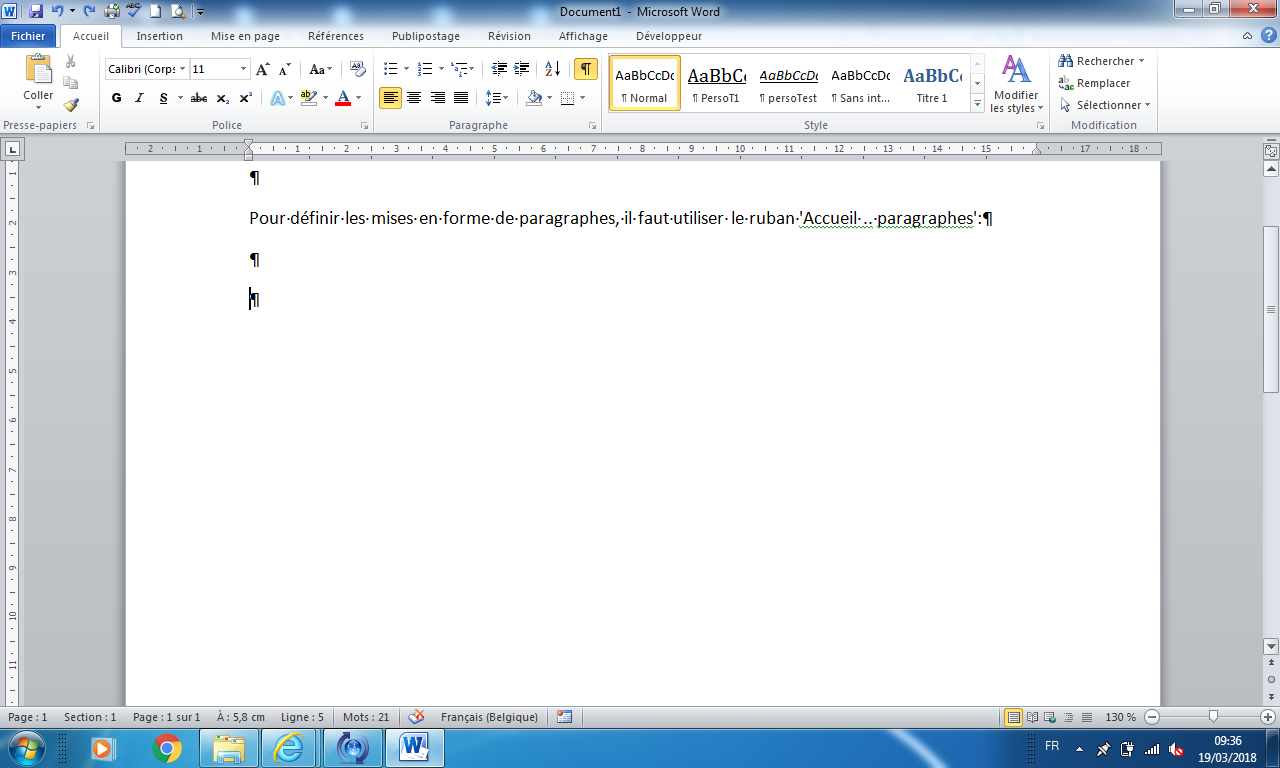 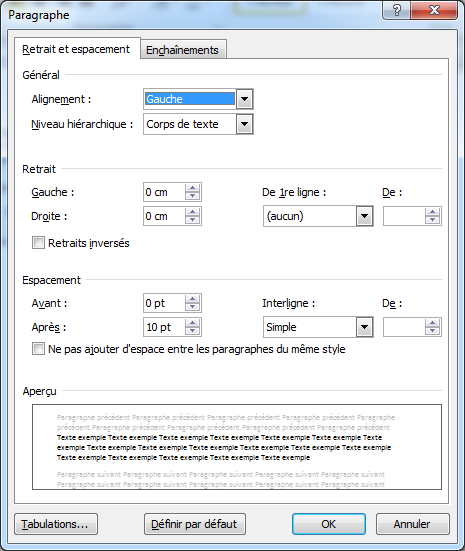 Utilisation des tableauxLes tableaux WordUn tableau sert à la mise en page, style colonnes d'un journalMais il est possible d’effectuer des calculs basiques. Voici par exemple un tableau de 2 lignes et 3 colonnes. La troisième colonne étant le résultat de la multiplication des 2 premières :Les tableaux ExcelUn tableau Excel sert à faire des calculsUtilisation des tabulationsDifférents types de tabulationsGaucheDroiteCentréeDécimaleBarreLes points de suiteLes points de suite sont une série de petits points placés avant la tabulation concernée. Ceci est défini via 'Format de paragraphes .. Tabulations':Exemple : 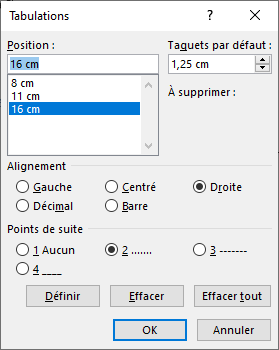 